DOCFS EMPLOYMENT OPPORTUNITY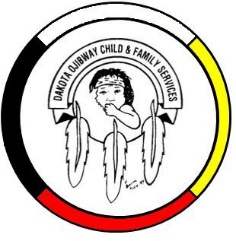 Human Resource Administrative Assistant (Term)Forest Hills Administration OfficeLocated South of Carberry, MBDakota Ojibway Child and Family Services requires a Human Resource Administrative Assistant for the Forest Hills Administration Office. Responsibilities include administrative duties, providing day to day administrative support to the Human Resource team. maintenance of the HR filing system, general clerical support, and other duties.Applicants must meet the following criteria:Recognized training in business administration programExperience in human resource software programsDemonstrated experience working in a Human Resource departmentAbility to work at an intermediate level in MS Office applicationsExcellent organizational, interpersonal and communication skillsHave a valid driver’s license & access to a vehicleExcellent work record/historyDemonstrated knowledge and respect for the Dakota and Ojibway cultures and traditional philosophiesAbility to speak Dakota and/or Ojibway a definite assetSalary commensurate with education and experience.  All applicants must submit with their application a current Criminal Record Check (with Vulnerable Section Query), Prior Contact Check, and Child Abuse Registry Check. Interested parties should apply in writing including three written references to:		Dakota Ojibway Child & Family Services Inc.		Forest Hills Administrative Office		Swan Lake First Nation		Box 310 Carberry, MB   R0K 0H0		Attention:  Human Resource Coordinator		Phone: 204-834-2323	Fax:  204-834-2306		Email: hr@docfs.org APPLICATION DEADLINE:  June 24, 2021 (4:30 PM)We thank all who apply, however, only those selected for an interview will be contacted. Preference will be given to Indigenous people and applicants are asked to self-declare in their resume or cover letter. 